RIVANNA RIVER STEWARD REPORTRiver Steward Names: Justin Altice and Dan Triman   Date:  9-24-14Starting Location and Time:  Camp Friendship (9:30 AM)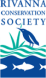 Ending Location and Time:  Palmyra (1:30 PM) Weather:  Overcast, Breezy   Recent Precipitation: No rain recentlyWater Flow: Slow   Water Color: Mostly Clear   Water Odor:  NoneWater Temp. : 18 deg C     Air Temp. : 64 deg FDO: 5 ppm       		PH: 8  		Turbidity: 10 JTUUSGS Water Gauge Reading: Palmyra 2.27 ft.Physical Location Characteristics: Near Camp Friendship Location Tested: River left (N 37˚52’ W 78 ˚16’) ---------------------------------------------------------------------------------Land Use:Wildlife Sightings and Plant Life:People Interactions:Litter and Pollution:Overall Summary: Actions Needed – level of priority (1 highest/5 lowest): 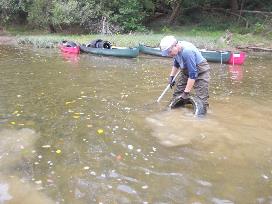 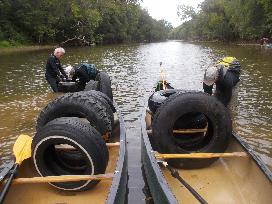 Figure 1: John, Pat, and Ellis removing tires from river              Figure 2: Tom removing a tire from the river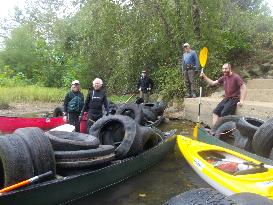 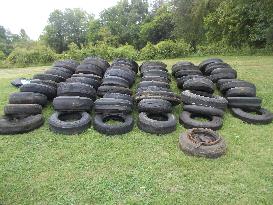  Figure 3: The crew at the Palmyra take out                                  Figure 4: The 60 tires we removed from the river Mostly open space and wooded areas, with some farms and residential. Turtles, small fish, frogs, geese, several smaller birds We didn’t see any other people on the river, but did talk with a lot of the staff at Camp Friendship where we launched our boats.  Only a few scattered pieces of trash were found (bottles and cans mostly). We were focused on removing tires from the river on this paddle, and managed to remove a total of 60 tires today.  The water level was very low and paddling was a little slow today. We went out with 4 volunteers (Ellis, Pat, Tom, and John) to remove buried tires. We managed to get 60 tires out of the water, which we towed behind us in canoes, and will be taken to a recycling facility later in the week.  This latest effort should have removed the majority of the tires near Palmyra.   Remove the 2 large tractor tires in the stretch of the river (4) 